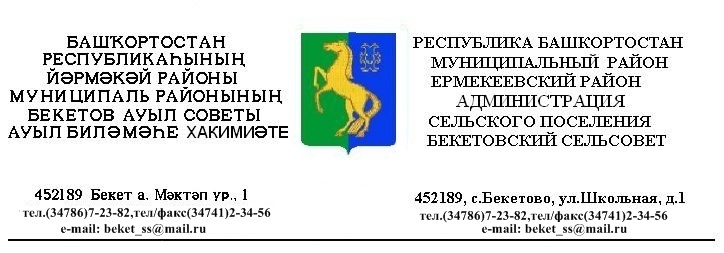 ҠАРАР                                                                              РЕШЕНИЕ «23 »  август   2017 й.                   №  21.6                    «23»  августа   2017 г.            О назначении публичных слушаний по проекту Генерального плана сельского поселения  Бекетовский сельсовет муниципального   района  Ермекеевский район Республики Башкортостан    В соответствии с п.1 ст. 28 Федерального закона «Об общих принципах организации местного самоуправления в Российской Федерации»,  со ст. 46 Градостроительного Кодекса Российской Федерации,  ст.21 Устава  сельского поселения  Бекетовский сельсовет муниципального района Ермекеевский район Республики Башкортостан, п. 1.3.1  Положения о порядке проведения публичных слушаний в сельском поселении   Бекетовский   сельсовет муниципального района Ермекеевский район Республики Башкортостан, утвержденного решением Совета сельского поселения  Бекетовский сельсовет муниципального района Ермекеевский район Республики Башкортостан № 2.10  от 30 марта 2007 года, в целях соблюдения прав человека на благоприятные условия жизнедеятельности, прав и законных интересов правообладателей земельных участков и объектов капитального строительства,Совет сельского поселения Бекетовский   сельсовет муниципального района Ермекеевский район Республики Башкортостан           РЕШИЛ:		1. Назначить публичные слушания по Проекту генерального плана сельского поселения  Бекетовский сельсовет муниципального района  Ермекеевский район Республики Башкортостан   на 18 сентября  2017 года в здании Администрации сельского поселения  Бекетовский сельсовет муниципального района  Ермекеевский район Республики Башкортостан по адресу: Республика Башкортостан,  Ермекеевский район,  с.  Бекетово, ул. Школьная , д.2.Начало  15-00 часов . 	2.  Организацию и проведение публичных слушаний по проекту, возложить на Комиссию по проведению публичных слушаний в сфере градостроительной деятельности на территории сельского поселения  Бекетовский сельсовет муниципального района  Ермекеевский район Республики Башкортостан, в следующем составе:- Исламова З.З. – глава сельского поселения  Бекетовский сельсовет муниципального района Ермекеевский район Республики Башкортостан -председатель Комиссии по публичным слушаниям ;- Ахметшина Ф.К. –  управляющий делами сельского поселения Бекетовский   сельсовет муниципального района Ермекеевский район Республики Башкортостан – секретарь  Комиссии по публичным слушаниям ;- Багманова Э.Х. – специалист администрации сельского поселения  Бекетовский сельсовет муниципального района Ермекеевский район Республики Башкортостан -  член Комиссии по публичным слушаниям;- Ахмадуллина Л.И.– депутат  Совета сельского поселения  Бекетовский сельсовет муниципального района Ермекеевский район Республики Башкортостан - член  Комиссии по публичным слушаниям ;-Иксанова А.М.– депутат Совета  сельского поселения  Бекетовский сельсовет муниципального района Ермекеевский район Республики Башкортостан - член  Комиссии по публичным слушаниям.        3. Установить, что письменные предложения жителей сельского поселения Бекетовский   сельсовет муниципального района Ермекеевский район Республики Башкортостан по генеральному плану развития с Бекетово направляются в Совет сельского поселения Бекетовский   сельсовет муниципального района Ермекеевский район РБ (по адресу: с.Бекетово, ул.Школьная ,д.2 )  с 28 августа 2017 года по 18  сентября 2017 года. 4.  Проект решения Совета сельского поселения Бекетовский сельсовет муниципального района Ермекеевский район Республики Башкортостан по генеральному плану развития с Бекетово разместить          - на официальном сайте сети «Интернет» http://spbeketovo.ru/.сельского поселения Бекетовский сельсовет муниципального района Ермекеевский район Республики Башкортостан;- на информационных стендах в  администрации сельского поселения Бекетовский   сельсовет муниципального района Ермекеевский район Республики Башкортостан.Глава сельского поселения  Бекетовский сельсовет муниципального района Ермекеевский район Республики Башкортостан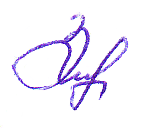 _______________           З.З. Исламова 